Bogotá D.C 3 de abril de 2024 SeñoresMOVILIDAD INTEGRADA Y DIGITAL DE CUNDINAMARCA MOVIDICgdocumental@cundinamarca.gov.coAsunto:  MAL REGISTRO DE TONELAJEReciban un cordial y respetuosoRespetuosamente me dirijo a ustedes con el fin de manifestar y explicar el inconveniente por el cual mi camión de placas  SSP-179 se encuentra inmovilizado sin trabajar ya que no dan planilla, mi vehículo presenta el inconveniente de que en el certificado de tradición, declaración de importación, factura de venta y tarjeta de propiedad presentar un peso de tonelaje distinto lo cual es la razón de mi inconveniente, pido que ese problema se pueda solucionar de la manera más rápido posible ya que el vehículo es fuente de ingresos en mi núcleo  familiar.A continuación, anexo los documentos ya mencionados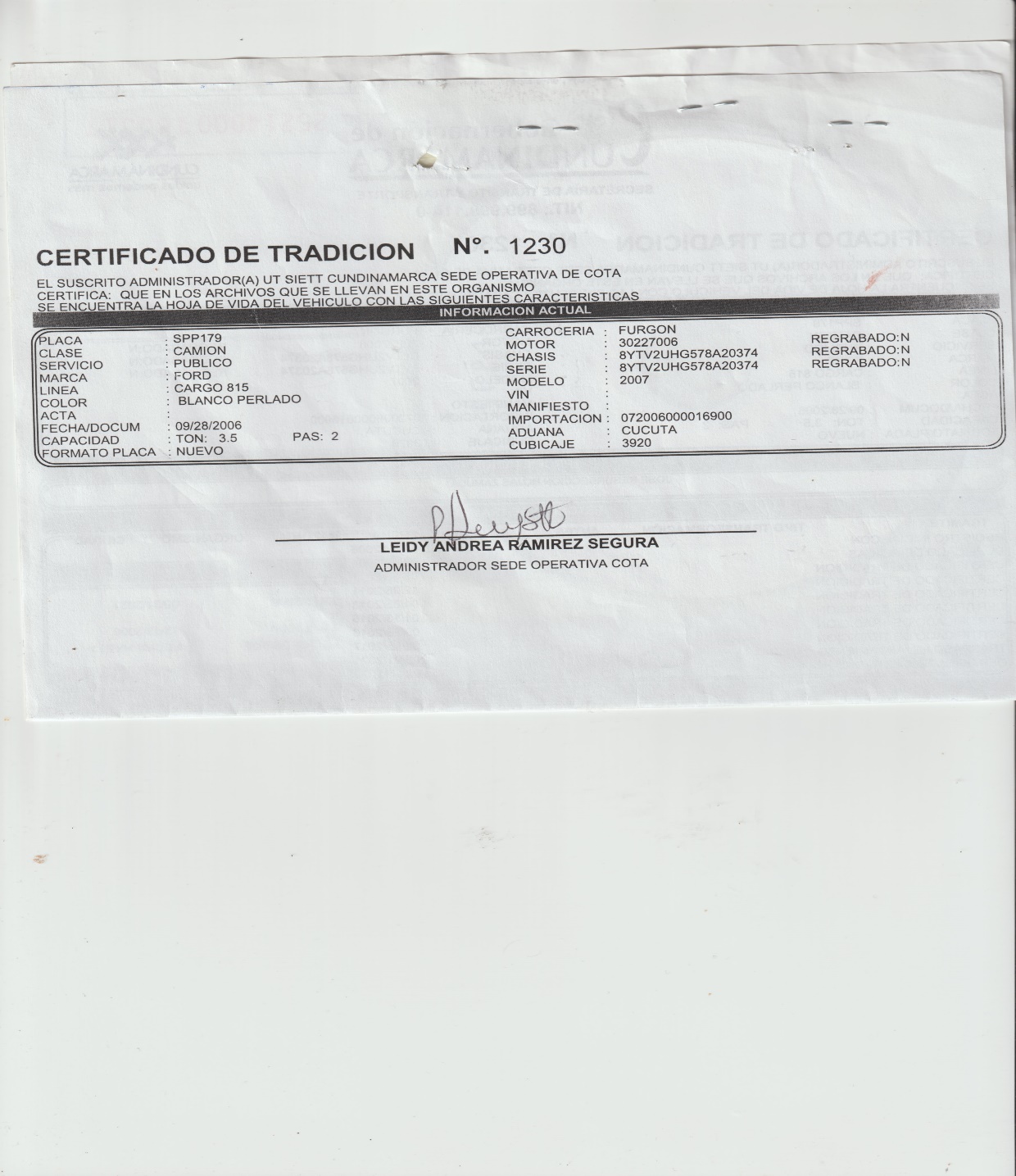 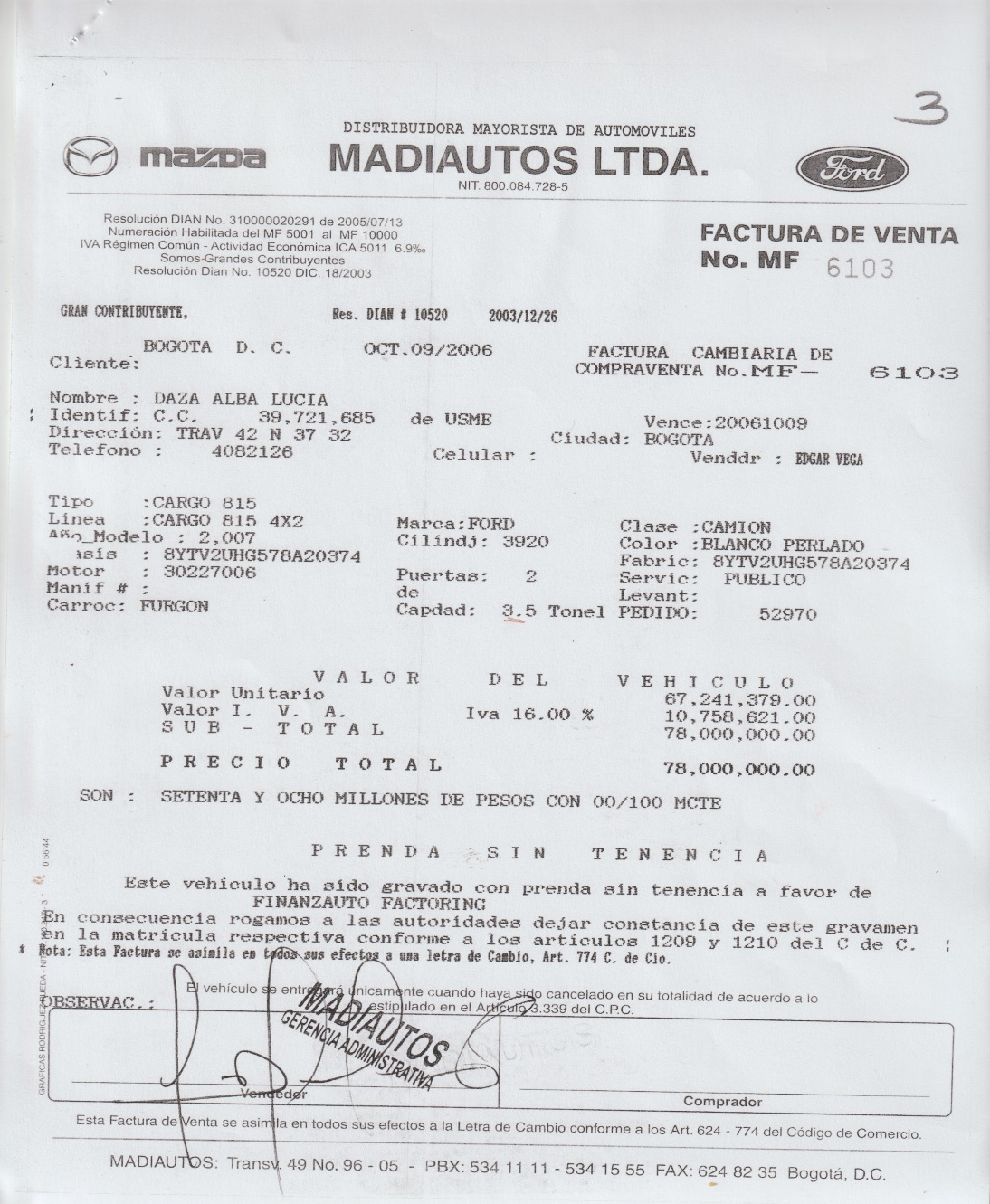 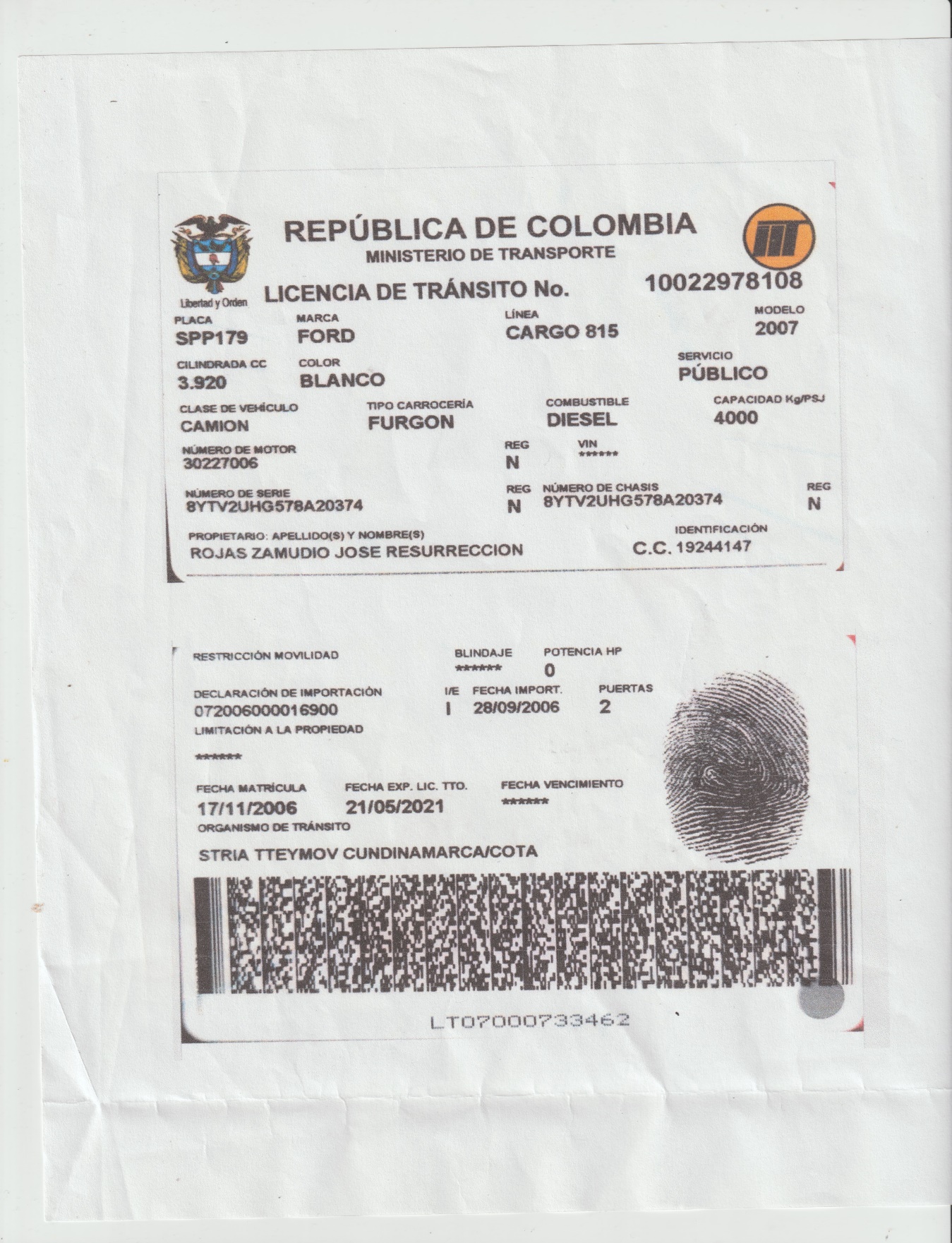 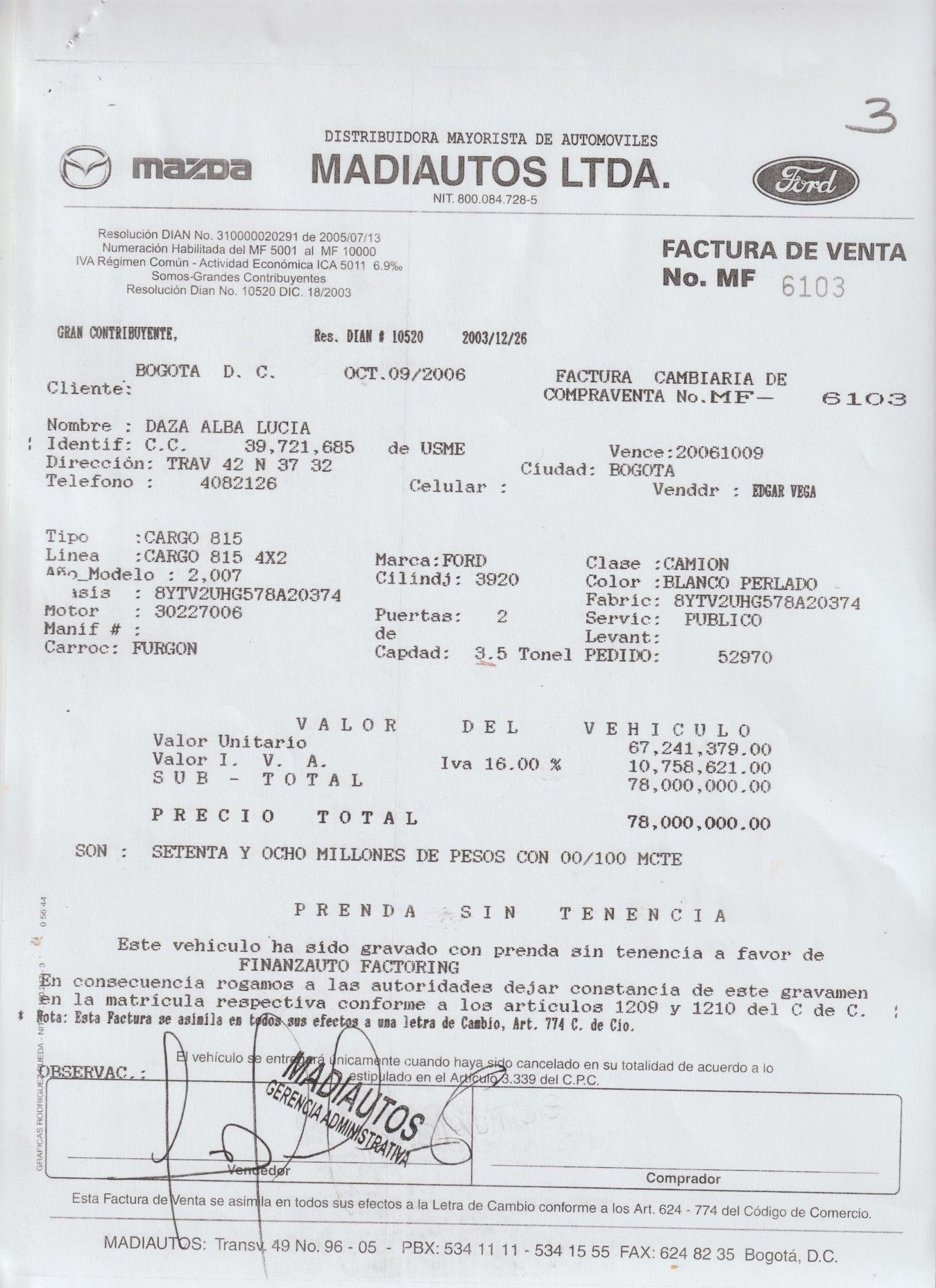 